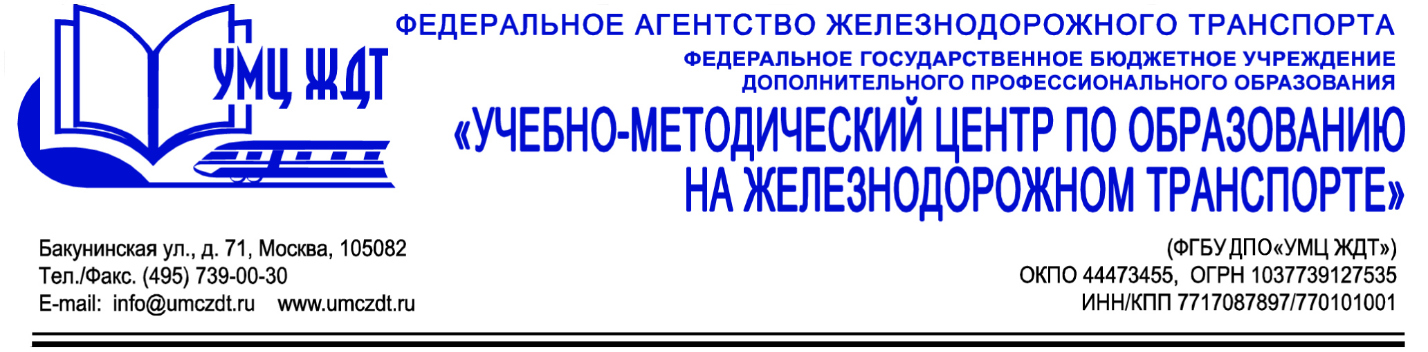 Учебный планДополнительная профессиональная программа (профессиональная переподготовка) Хранитель музейных ценностей: организация деятельности по хранению музейных коллекций в музеях всех видов№Наименование учебных дисциплин и модулейВсего, час.в том числев том числев том числеФорма промежуточной аттестации№Наименование учебных дисциплин и модулейВсего, час.лекциипрактические занятияСамостоятельная работаФорма промежуточной аттестацииУД 1. Правовое обеспечение профессиональной деятельности388426зачетМ1. История музейного дела.6018042зачетМ2. История материальной культуры.6826042экзаменМ3. Музееведение8634052зачетМ4. Музейно-фондовая работа.86161654зачетМ5. Музейная педагогика.6020040зачетМ6. Методика досуговых мероприятий5012632зачетМ7. Информационные технологии в музейной деятельности.68121838экзаменФорма итоговой аттестации8Междисцип-линарный  экзаменИТОГО:52414644326